Look and Listen sh or ch?Can you correctly label these pictures with a ‘sh’ or ‘ch’ sound? 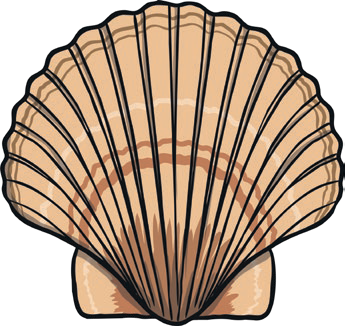 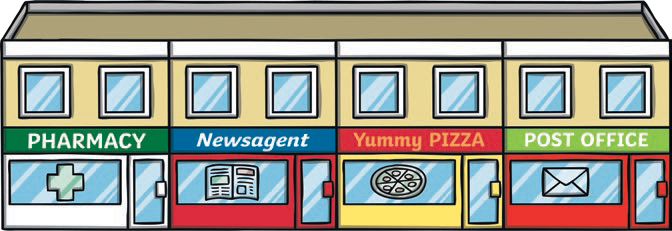 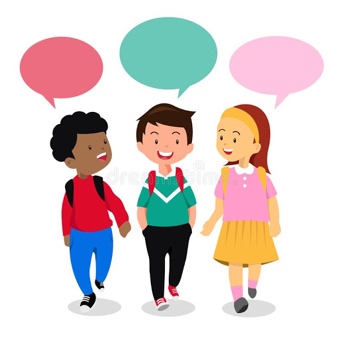 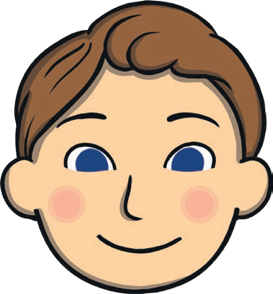 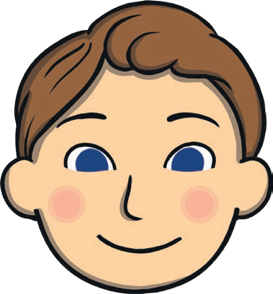 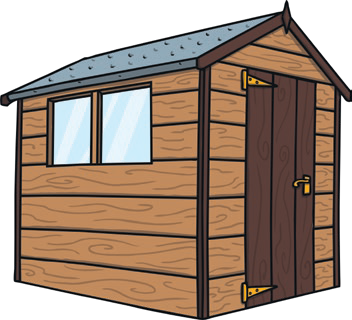 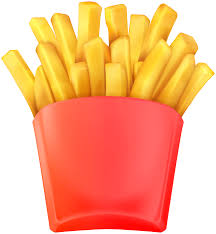 